Vocabulary: 3D and Orthographic Views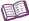 VocabularyOrthographic projection – a two-dimensional image of a three-dimensional object in which all of the lines connecting the object to the image are parallel to each other and perpendicular to the plane of the image. An orthographic projection appears “flattened,” meaning that distant objects are not depicted as smaller than close objects.Orthographic projections are used for maps, blueprints of buildings, and other technical drawings.The three orthographic projections on the left represent the figure on the right.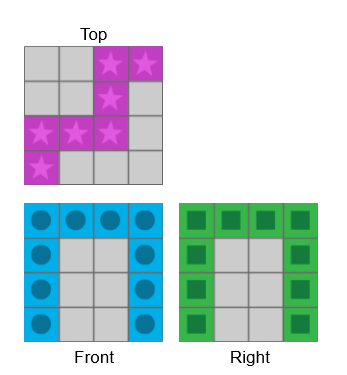 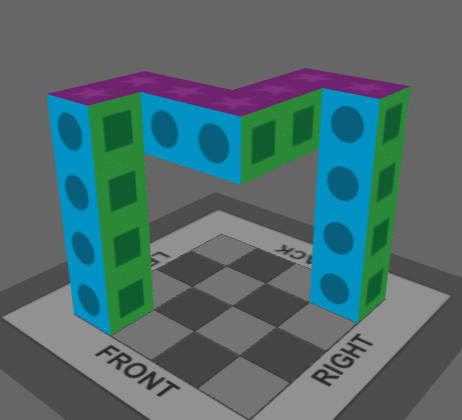 